LAND CRUISER 250 – SPECIFICATIONS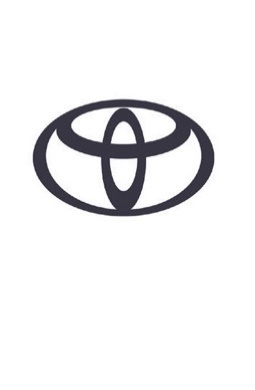 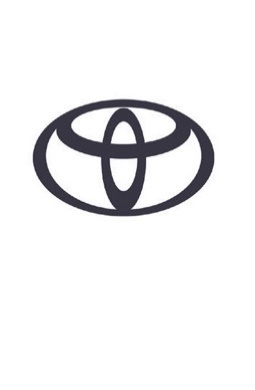 Tentative values - all data subject to homologation*All data is tentative and subject to homologation. POWERTRAIN*TYPE4-CYLINDER, IN-LINEVALVE MECHANISMDOHC 16-VALVEFUEL SYSTEMCOMMON RAILDISPLACEMENT (CM3)2,755BORE x STROKE (MM)92.0 x 103.6POWER OUTPUT (PS / KW) @ RPM204 / 150 @ 3,000-3,400MAX TORQUE (NM)500 @ 1,600 - 2,800TYPE4-CYLINDER, IN-LINETRANSMISSIONA/TTYPE8-SPEED AUTOMATIC (AL80F)FINAL GEAR RATIO (:1)3.5831ST4.4132ND2.8083RD1.9504TH1.5115TH1.2746TH0.1007TH0.7938TH0.651REVERSE3.645PERFORMANCE*18”20”MAX. SPEED (KM/H)165170ACC. 0-100 KM/H (SEC)Pending homologationPending homologationFUEL CONSUMPTION (L/100KM)*WLTP COMBINED CYCLEPending homologationFUEL TANK CAPACITY (L)80CO2 EMISSIONS (G/KM)*EURO CLASSEURO6EWLTP COMBINED CYCLEPending homologationCHASSISFRONT SUSPENSIONDOUBLE WISHBONEFRONT SUSPENSION STABILISERCONVENTIONAL / SDMREAR SUSPENSION4-LINK RIGID (WITH LATERAL CONTROL ARM)REAR SUSPENSION STABILISER BAR DIAMETER (MM)CONVENTIONALSTEERINGLOCK TO LOCKMIN. TURNING RADIUS TYRE (M)MIN. TURNING RADIUS BODY (M)RACK&PINION3.246.06.4BRAKESFRONT REARVENTILATED DISC (18”)VENTILATED DISC (17”)EXTERIOR DIMENSIONS (MM)*OVERALL LENGTH4,925OVERALL WIDTH1,980OVERALL HEIGHT1,935TREAD FRONT1,664TREAD REAR1,668WHEELBASE2,850FRONT OVERHANG935REAR OVERHANG1140APPROACH ANGLE32DEPARTURE ANGLE17MIN. RUNNING GROUND CLEARANCE215.3CARGO (M3 VDA)*CAPACITY 1.063WEIGHT (KG)*KERB WEIGHT             MIN2,330                                     MAX2,550GROSS WEIGHT3,150TOWING CAPACITY (KG)3,500